       У  К  Р А  Ї  Н  А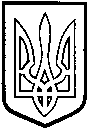 	                                                ТОМАШПІЛЬСЬКА РАЙОННА РАДА                                                   В І Н Н И Ц Ь К О Ї  О Б Л А С Т І      Р І Ш Е Н Н Я  №58від 19 лютого 2016 року                                                           3 сесія 7 скликанняПро районну комісію з питань нагородження Почесною відзнакою «За заслуги перед Томашпільщиною»Відповідно статті 57 Конституції України, частини 2 статті 43 Закону України «Про місцеве самоврядування в Україні», районна рада ВИРІШИЛА:1. Затвердити склад районної комісії з питань нагородження Почесною відзнакою «За заслуги перед Томашпільщиною» (додається).2. Вважати рішення 31 сесії районної ради 6 скликання від 19 червня  2014 року №495 «Про внесення змін до складу районної комісії з питань нагородження Почесною відзнакою «За заслуги перед Томашпільщиною» таким, що втратило чинність.3. Контроль за виконанням даного рішення покласти на постійну комісію районної ради з питань регламенту, депутатської діяльності і етики, гласності, адміністративно-територіального устрою, взаємодії з органами місцевого самоврядування, зміцнення законності і правопорядку, охорони прав людини (Ставнійчук В.А.) .Голова районної ради				                  Д.КоритчукДодатокдо рішення 3 сесії районної ради7 скликання №58від 19 лютого 2016 рокуСКЛАДрайонної комісії з питань нагородження Почесною відзнакою «За заслуги перед Томашпільщиною»Ч л е н и  к о м і с і ї:Керуючий справами виконавчого апарату районної ради				В.СтратійНароганЛариса Анатоліївна- заступник голови районної ради, співголова комісії.- заступник голови районної ради, співголова комісії.Ставнійчук Віктор АнатолійовичСтавнійчук Віктор Анатолійович- перший заступник голови районної державної адміністрації, співголова комісії.Філоненко Віктор Володимирович- головний спеціаліст з питань юридичного забезпечення діяльності районної ради виконавчого апарату районної ради, секретар комісії.- головний спеціаліст з питань юридичного забезпечення діяльності районної ради виконавчого апарату районної ради, секретар комісії.Беріл Катерина Василівна- редактор районного комунального підприємства «Редакція газети і радіомовлення «Томашпільський вісник» (за згодою).ГаврилюкВолодимир Андрійович- голова постійної комісії районної ради з питань регулювання комунальної власності, комплексного розвитку та благоустрою населених пунктів, охорони довкілля, будівництва і приватизації.Затирка Віктор Іванович- голова постійної комісії районної ради з соціально-гуманітарних питань, питань охорони здоров’я, розвитку молодіжної політики та спорту, роботи з ветеранами, учасниками антитерористичної операції.КісьСергій Миколайович- голова постійної комісії районної ради з питань бюджету, роботи промисловості, транспорту, зв’язку, енергозбереження, розвитку малого і середнього підприємництва, регуляторної політики.МилимухаВасиль Миколайович- голова постійної комісії районної ради з питань агропромислового комплексу, регулювання земельних ресурсів, регулювання земельних відносин, розвитку особистих підсобних господарств.Сікал Олена Вікторівна- начальник відділу культури та туризму райдержадміністрації (за згодою).